Θέμα: Περιβαλλοντική εκπαιδευτική εκδρομή στο Κ.Π.Ε.  Κρεστένων  19-20/3/18 για 30 μαθητές. Αναχώρηση: 8.30 π.μ.-Επιστροφή: 18.30μ.μ.ΠΡΟΓΡΑΜΜΑ1η ΜΕΡΑ8.30π.μ.           Αναχώρηση από δημαρχείο Χολαργού για Αρχαία Ολυμπία με ενδιάμεση                                στάση σε Ισθμό Κορίνθου12.00                Άφιξη στην Αρχαία Ολυμπία και παραμονή για δύο ώρες15.00 		Άφιξη στο ΚΠΕ Κρεστένων15.00 – 15.30 	Παιχνίδια γνωριμίας15.30 – 16.30 	Παρουσίαση του θεωρητικού μέρους του προγράμματος «Προϊόντα της ηλειακής γης»16.30 - 19.30 	Βιωματικά εργαστήρια στο ΚΠΕ Κρεστένων και/ή Περιβαλλοντικό Μονοπάτι στην πόλη των Κρεστένων ή σε πεδίο της περιοχής19.30 – 20.00 	Τακτοποίηση στα δωμάτια20.00 	            Ελαφρύ δείπνο2η ΜΕΡΑ08.00 – 08.30 	Πρωινό08.30 – 09.00 	Προετοιμασία για το πεδίο -  Αναχώρηση για τον Πύργο 09.00 – 09:30  Δεκατιανό γεύμα09.30 – 12.30 	Περιβαλλοντικό Μονοπάτι «Η σταφιδοκαλλιέργεια και η αστικοποίηση του Πύργου»12.30 		Επιστροφή στο ΚΠΕ13.00 – 14.00 	Δραστηριότητες στο ΚΠΕ  - Αξιολόγηση του προγράμματος14.00 		Αναχώρηση για Αθήνα με ενδιάμεση στάση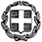  ΕΛΛΗΝΙΚΗ ΔΗΜΟΚΡΑΤΙΑΥΠΟΥΡΓΕΙΟ  ΠΑΙΔΕΙΑΣ, ΕΡΕΥΝΑΣ ΚΑΙ ΘΡΗΣΚΕΥΜΑΤΩΝΠΕΡΙΦΕΡΕΙΑΚΗ ΔΙΕΥΘΥΝΣΗ ΠΡΩΤΟΒΑΘΜΙΑΣ ΚΑΙ ΔΕΥΤΕΡΟΒΑΘΜΙΑΣ ΕΚΠΑΙΔΕΥΣΗΣ ΑΤΤΙΚΗΣΔΙΕΥΘΥΝΣΗ ΔΕΥΤΕΡΟΒΑΘΜΙΑΣ ΕΚΠΑΙΔΕΥΣΗΣ Β΄ ΑΘΗΝΑΣ1ο ΓΥΜΝΑΣΙΟ ΧΟΛΑΡΓΟΥ           Διεύθυνση:  Αετιδέων 48-50 & Ευτέρπης          Τ.Κ. – Πόλη: 15561 ΧΟΛΑΡΓΟΣ              Ιστολόγιο: http://gym1cholarg.blogspot.com/Ηλ. Ταχυδρομείο: mail@1gym-cholarg.att.sch.gr            Τηλέφωνο:  210 65 37 178                       Φαξ:  210 65 17 606	              Χολαργός: 6-2-2018